ПРОЕКТУ К Р А Ї Н АНОВООДЕСЬКА МІСЬКА РАДАМИКОЛАЇВСЬКОГО РАЙОНУ МИКОЛАЇВСЬКОЇ ОБЛАСТІРІШЕННЯВід 26 лютого 2021 року     м. Нова Одеса       	  			№VІ сесія восьмого скликання                 Про затвердження проєкту землеустроющодо відведення земельної ділянки з метоюзміни цільового призначення земельноїділянки із земель сільськогосподарськогопризначення на землі  промисловості та передачу земельної ділянки в постійне користування КП "Правопорядок"Керуючись пунктом  34  статті  26, статті 59 Закону України  «Про місцеве самоврядування в Україні»,  відповідно  до статей  92, 122, 123, 125, 126, 186, 207 Земельного  Кодексу  України, статтею 24 Закону України "Про регулювання містобудівної діяльності", Постановою Кабінету Міністрів України від 17.11.1997 р. № 1279 "Про розміри та Порядок визначення втрат сільськогосподарського та лісогосподарського виробництва, які підлягають відшкодуванню", розробленим та затвердженим детальним планом території земельної ділянки під розміщення санкціонованого звалища твердих побутових відходів від 22.07.2020 р., Наказом Головного управління Держгеокадастру у Миколаївській області від 28.12.2020 року № 58-ОТГ "Про передачу земельних ділянок державної власності у комунальну власність", Витягом з Державного реєстру речового прав на нерухоме майно про реєстрацію права власності, розглянувши клопотання КП "Правопорядок" щодо затвердження проєкту землеустрою щодо відведення земельної ділянки та передачі її у постійне користування розробленого ФОП Селін В.Г., враховуючи пропозиції постійної комісії з питань аграрно-промислового розвитку та екології, міська радаВ И Р І Ш И Л А:1. Затвердити проєкт землеустрою щодо відведення земельної ділянки, кадастровий номер 4824810000:06:000:0193, площею 4,5 га, з метою зміни цільового призначення земельної ділянки із земель запасу, код КВЦПЗ 16.00 (категорія земель - землі сільськогосподарського призначення), на землі для розміщення та експлуатації основних, підсобних і допоміжних будівель та споруд підприємств переробної, машинобудівної та іншої промисловості, код КВЦПЗ 11.02 (категорія земель – землі промисловості, транспорту, зв'язку, енергетики, оборони та іншого призначення), яка перебуває у комунальній власності Новоодеської міської ради.2. Змінити цільове призначення земельної ділянки, яка перебуває у комунальній власності Новоодеської міської ради площею 4,5 га,  кадастровий номер 4824810000:06:000:0193, розташованої за межами населеного пункту, в межах території Новоодеської міської ради Миколаївського району Миколаївської області, із земель запасу, код КВЦПЗ 16.00 (категорія земель - землі сільськогосподарського призначення), на землі для розміщення та експлуатації основних, підсобних і допоміжних будівель та споруд підприємств переробної, машинобудівної та іншої промисловості, код КВЦПЗ 11.02 (категорія земель – землі промисловості, транспорту, зв'язку, енергетики, оборони та іншого призначення).3. Передати в постійне користування КП "Правопорядок" земельну ділянку площею 4,5 га (кадастровий номер 4824810000:06:000:0193) для розміщення та експлуатації основних, підсобних і допоміжних будівель та споруд підприємств переробної, машинобудівної та іншої промисловості (КВЦПЗ - 11.02), розташованої за межами населеного пункту, в межах території Новоодеської міської ради Миколаївського району Миколаївської області.4. Затвердити розрахунок втрат сільськогосподарського виробництва, спричинених вилученням сільськогосподарських угідь в сумі 54143,75  грн.5. Зобов'язати КП "Правопорядок" сплатити затверджений розрахунок втрат сільськогосподарського виробництва, спричинених вилученням сільськогосподарських угідь в сумі 54143,75 грн. до бюджету Новоодеської міської ради.6. Зобов'язати КП "Правопорядок" провести державну реєстрацію права власності на земельну ділянку у державному реєстрі речових прав на нерухоме майно та їх обтяжень. Земельну ділянку використовувати за цільовим призначенням із дотриманням вимог Земельного кодексу України та інших нормативно-правових актів.7. Рішення Новоодеської міської ради від 23 грудня 2020 року "Про затвердження проєкту землеустрою щодо відведення земельної ділянкив постійне користування КП "Праовпорядок" для розміщення та експлуатації основних, підсобних і допоміжних будівель та споруд підприємств переробної, машинобудівної та іншої промисловості (сміттєзвалища)" вважати таким, що втратило чинність.  8. Контроль за виконанням цього рішення покласти на постійну комісію міської ради з питань аграрно-промислового розвитку та екології.Міський голова                                             Олександр ПОЛЯКОВ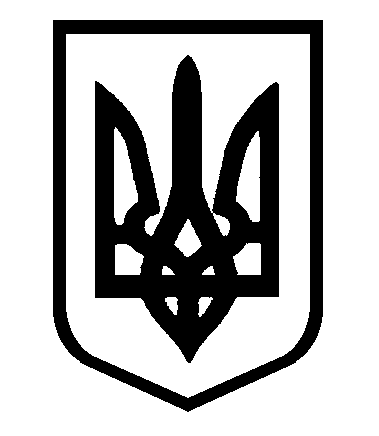 